87-93 FOX WELDED FRONT END FITUP REFERENCE PICTURES***FOR OFFROAD USE ONLY***USE THE FOXBODY HOLD AND WELD INSTRUCTIONS FOR THE INITIAL CUT POINTS, FOUND AT CODIONMOTORSPORTS.COMTHE MOST IMPORTANT THING I WOULD NOTE ON THE INSTALL OF THE WELDED KIT, IS SPENDING THE TIME TO GET THE BODY SIDE FITUP CORRECT. GENTLY MASSAGING THE LOWER STRUT TOWER FACE (HAMMER THE ANGLED SIDE OF THE FACE, DOESN’T TAKE MUCH), TO FIT THE ANGLE OF THE LOWER BARS MAKES FOR A MUCH NICER FIT AND FINISH WHEN IT COMES TIME FOR FINAL WELDING AND OVERALL FITMENTREFER TO THE FOLLOWING PICS: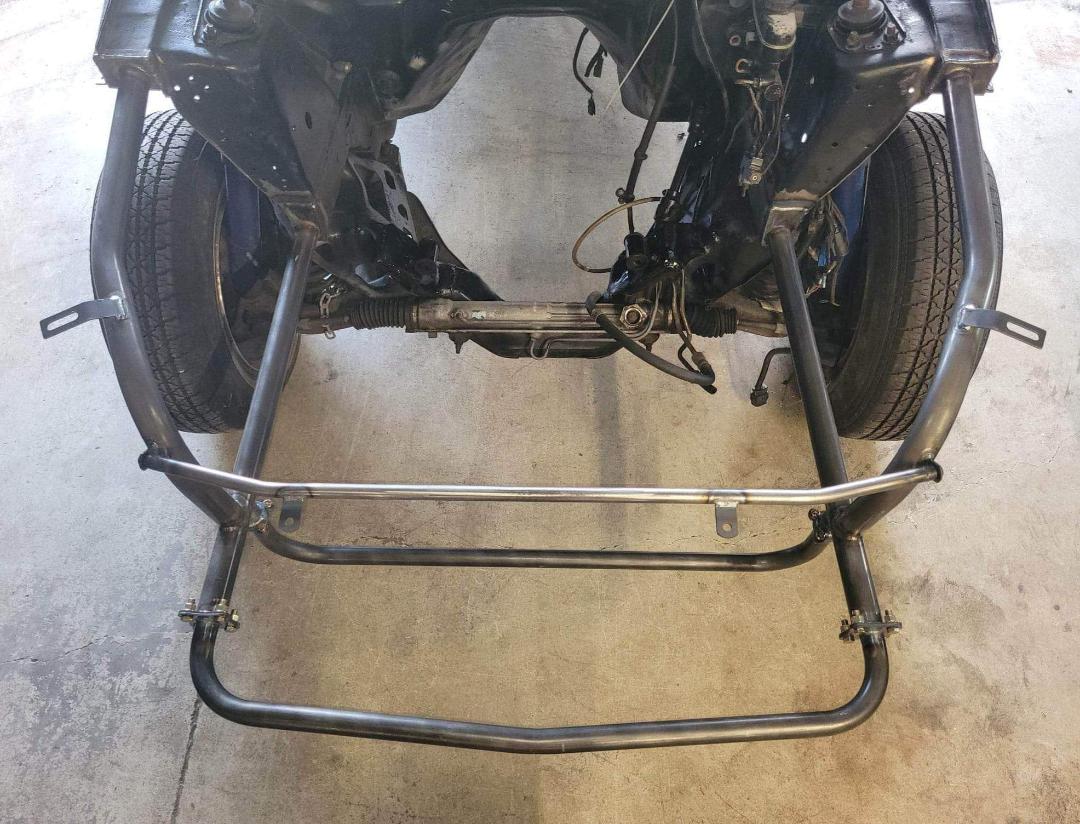 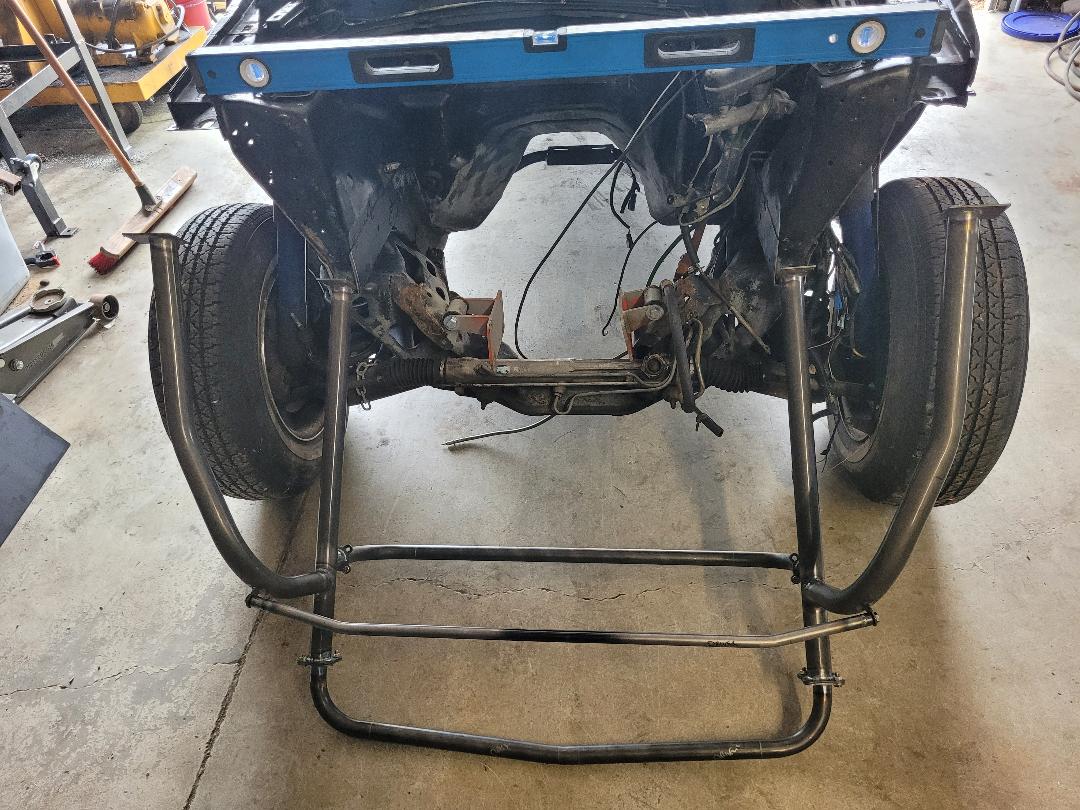 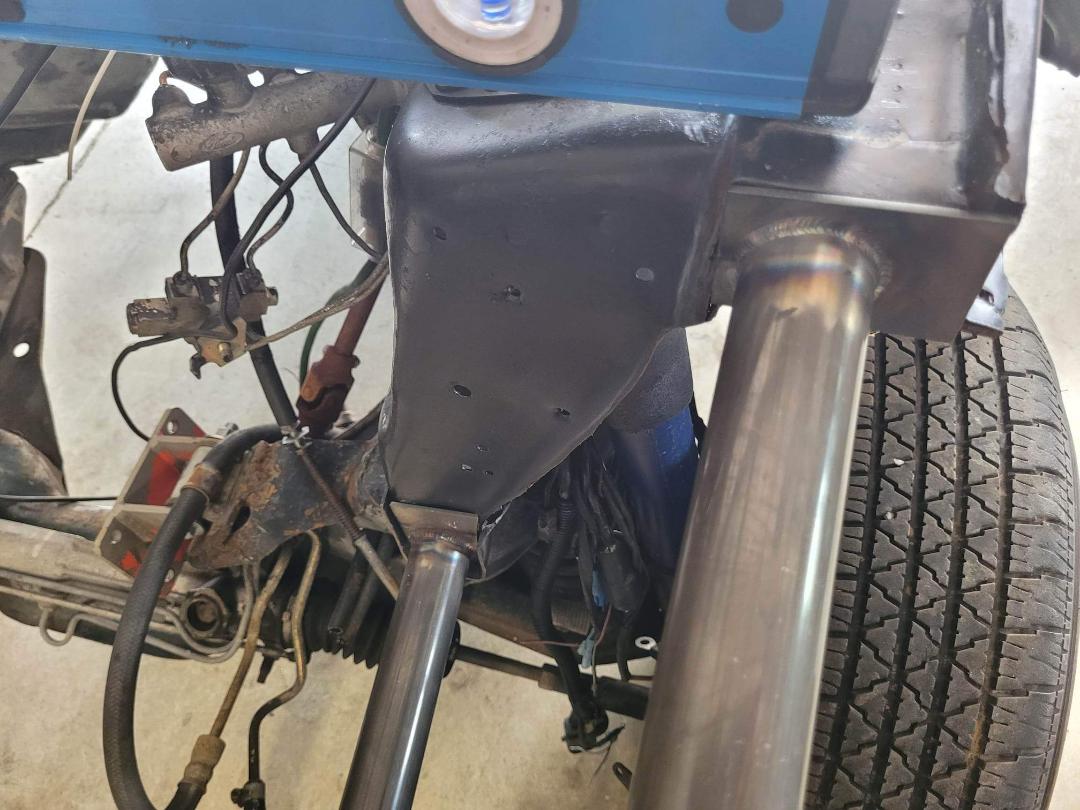 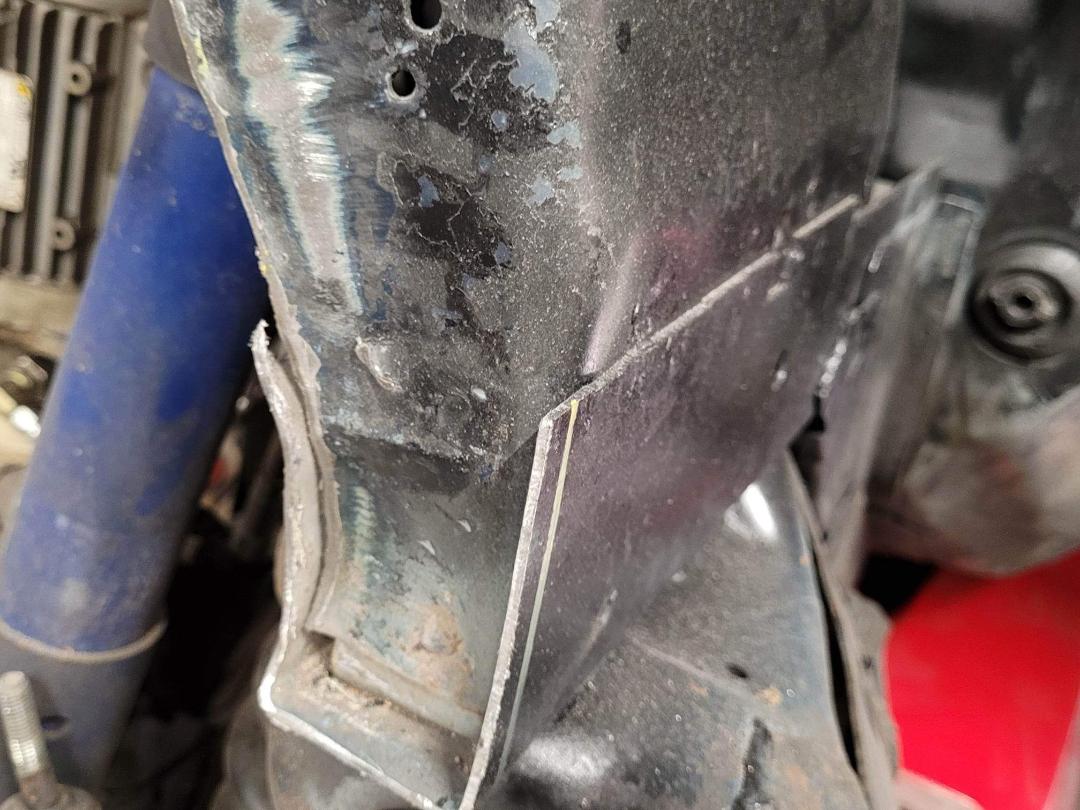 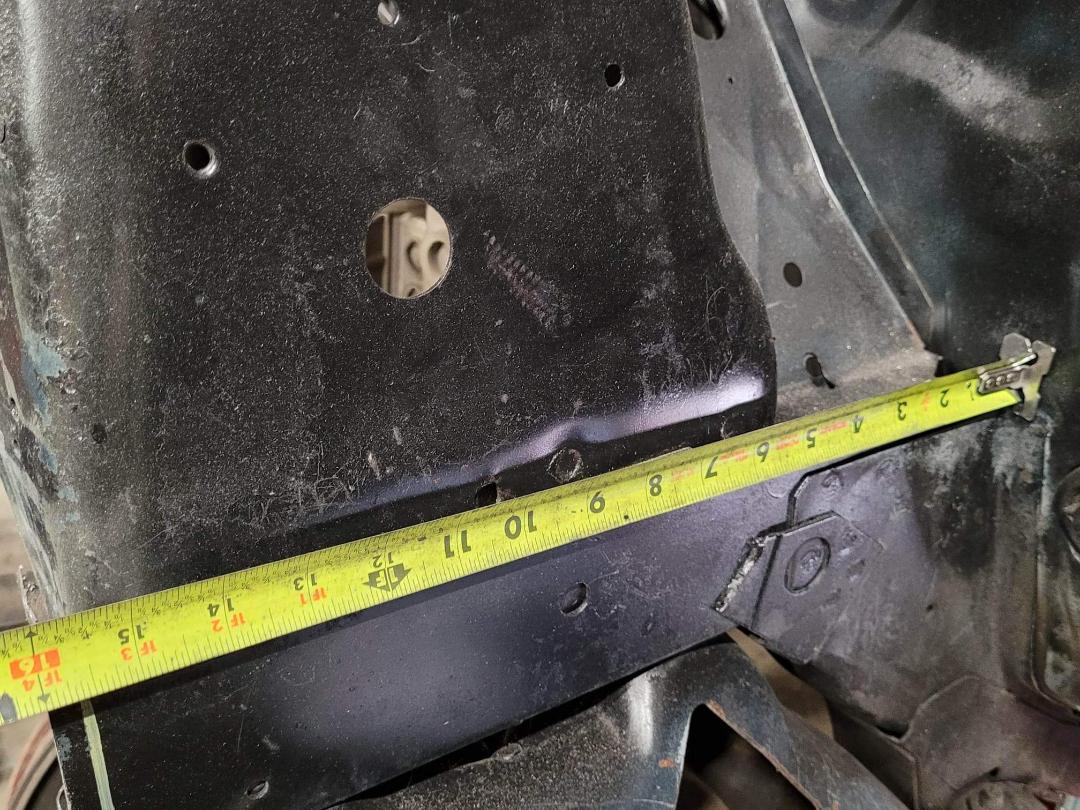 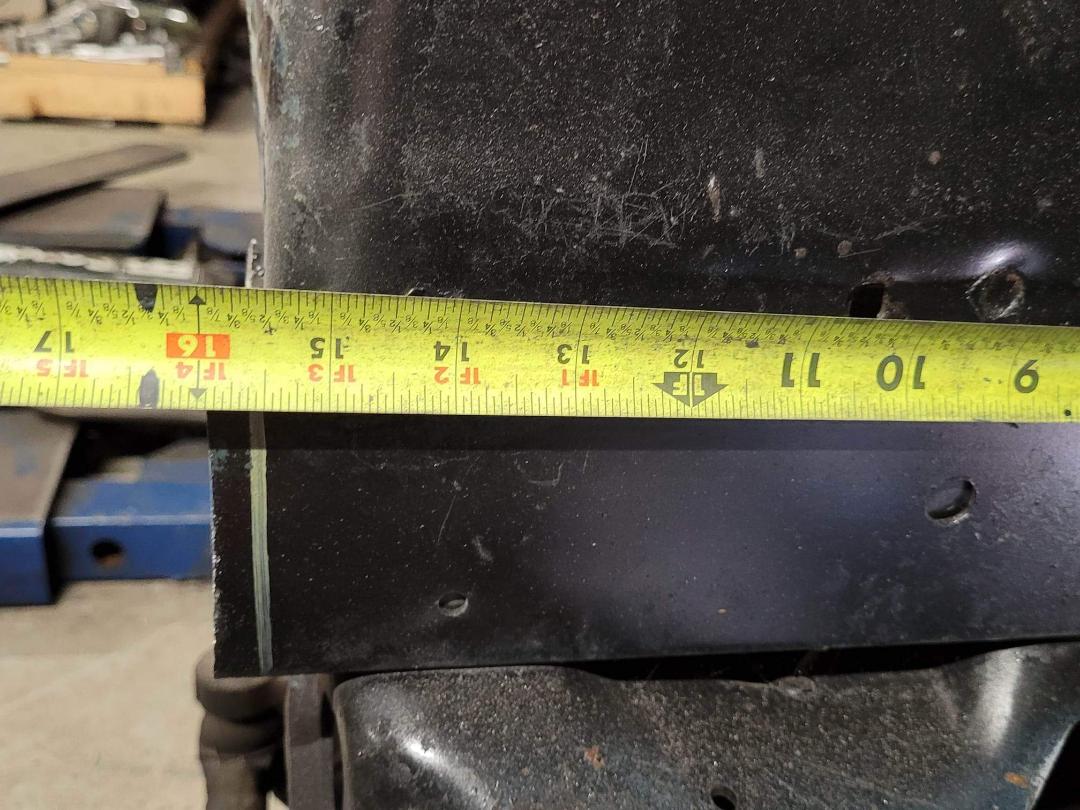 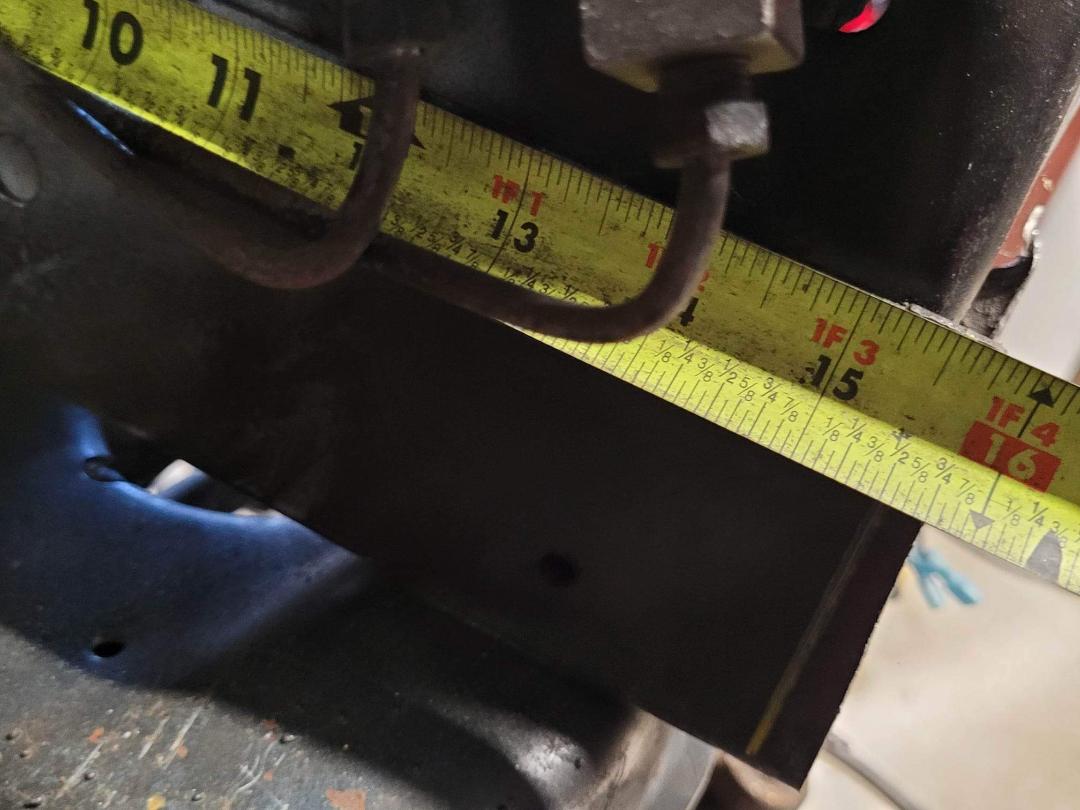 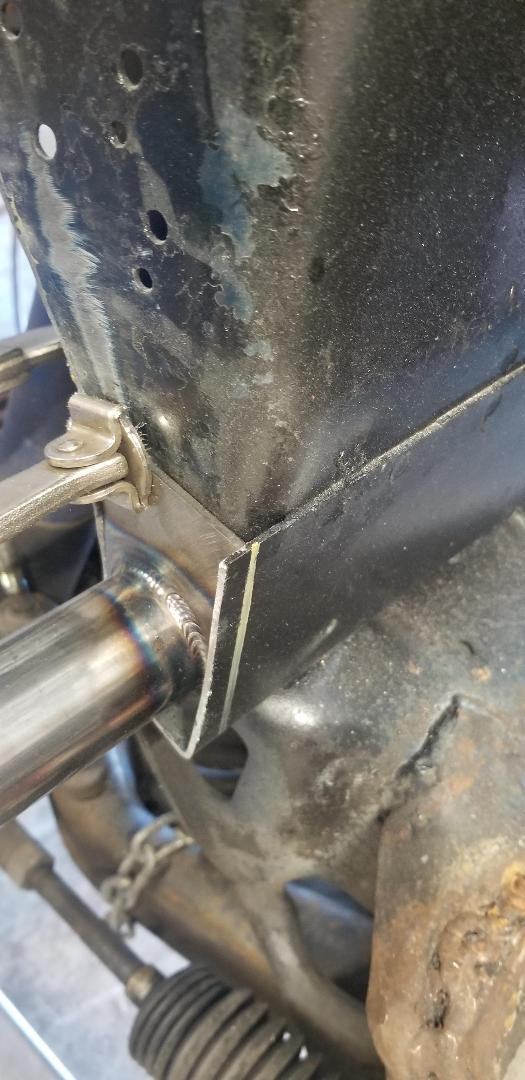 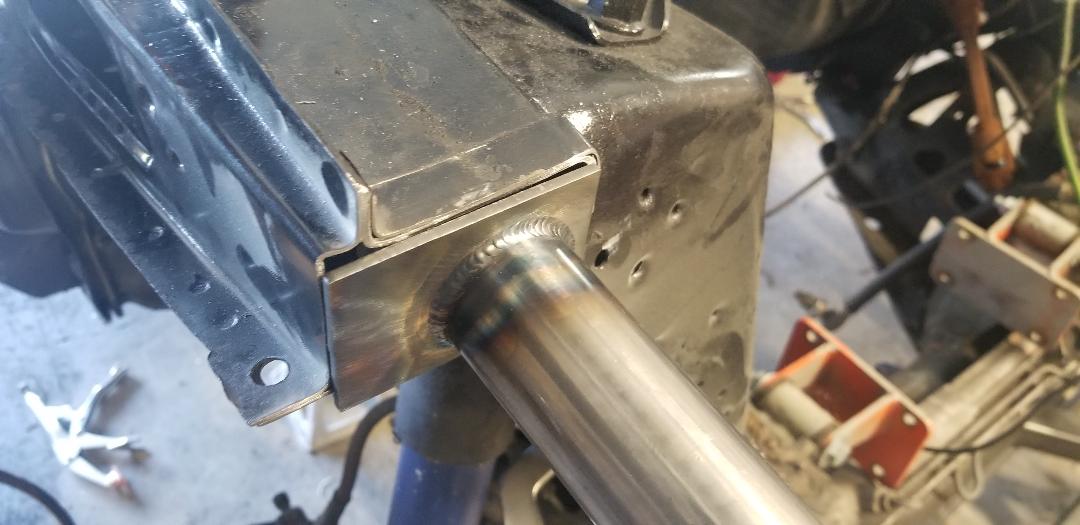 